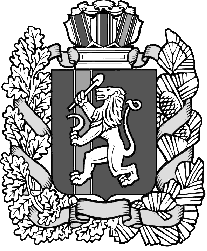 КРАСНОЯРСКИЙ КРАЙ ИЛАНСКИЙ РАЙОН          АДМИНИСТРАЦИЯ КАРАПСЕЛЬСКОГО СЕЛЬСОВЕТАПОСТАНОВЛЕНИЕ00.01.2022 г                                        с.Карапсель                                    № проектОб утверждении плана мероприятий по противодействию коррупции на территории  Карапсельского сельсовета Иланского района  на  2022 год	В целях обеспечения реализации мер противодействия коррупции на территории Карапсельского сельсовета, устранения и предотвращения причин, порождающих коррупцию в деятельности органов местного самоуправления, муниципальных служащих, повышения эффективности борьбы с коррупцией, руководствуясь Указом  Президента РФ от 29 июня 2018 г. № 378 “О Национальном плане противодействия коррупции на 2018 - 2020 годы”, Уставом Карапсельского сельсовета Иланского района, администрация Карапсельского сельсовета Иланского районаПОСТАНОВЛЯЕТ:1.Утвердить План мероприятий по противодействию коррупции в органах местного самоуправления Карапсельского сельсовета Иланского района на 2022 год  (приложение №1).2.Контроль за исполнением настоящего постановления оставляю за собой.3.Постановление вступает в силу со дня официального опубликования в газете «Карапсельский вестник» и на официальном Сайте администрации Карапсельского сельсовета Иланского района.Глава  сельсовета                                                                            И.В. БукатичПриложение №1к постановлению администрацииКарапсельского сельсовета Иланского района№ проект  от 00.01. 2022 года  План
по противодействию коррупции в Карапсельском сельсовете Иланского района Красноярского края на 2022 год№ п/пМеры противодействия коррупцииСрокивыполненияСрокивыполненияИсполнителиИсполнителиI. Меры по нормативно-правовому обеспечению антикоррупционной деятельностиI. Меры по нормативно-правовому обеспечению антикоррупционной деятельностиI. Меры по нормативно-правовому обеспечению антикоррупционной деятельностиI. Меры по нормативно-правовому обеспечению антикоррупционной деятельностиI. Меры по нормативно-правовому обеспечению антикоррупционной деятельностиI. Меры по нормативно-правовому обеспечению антикоррупционной деятельности1.1.Проведение антикоррупционной экспертизы проектов муниципальных правовых актов администрации сельсоветаПроведение антикоррупционной экспертизы проектов муниципальных правовых актов администрации сельсовета2022Глава сельсоветаГлава сельсовета1.2.Проведение мониторинга муниципальных правовых актов с целью устранения норм, формулировок, способствующих проявлению коррупцииПроведение мониторинга муниципальных правовых актов с целью устранения норм, формулировок, способствующих проявлению коррупции1 раз в полугодиеГлава сельсоветаГлава сельсовета1.3.Осуществление анализа выявленных в проектах муниципальных правовых актов администрации поселения, коррупционных факторов Осуществление анализа выявленных в проектах муниципальных правовых актов администрации поселения, коррупционных факторов по состоянию на01.07.2022г,25.12.2022гЗаместитель главы сельсоветаЗаместитель главы сельсовета1.4.Внесение изменений в действующие муниципальные нормативные правовые акты администрации поселения, в которых выявлены коррупциогенные факторыВнесение изменений в действующие муниципальные нормативные правовые акты администрации поселения, в которых выявлены коррупциогенные факторыпо меренеобходимостиЗаместитель главы сельсоветаЗаместитель главы сельсовета1.5.Представление сведений для  государственной регистрации нормативных правовых актов в Управление территориальной политики Губернатора Красноярского края.Организация рассмотрения представлений на нормативные правовые акты администрации сельсоветаПредставление сведений для  государственной регистрации нормативных правовых актов в Управление территориальной политики Губернатора Красноярского края.Организация рассмотрения представлений на нормативные правовые акты администрации сельсоветав течение2022 годаЗаместитель главы сельсоветаЗаместитель главы сельсовета1.6.Организация рассмотрения актов прокурорского реагирования на нарушения законодательства, проведение проверок по каждому акту прокурорского реагированияОрганизация рассмотрения актов прокурорского реагирования на нарушения законодательства, проведение проверок по каждому акту прокурорского реагированияв течение2022 годаЗаместитель главы сельсоветаЗаместитель главы сельсоветаII. Меры по совершенствованию муниципального управления и установлению антикоррупционных механизмовII. Меры по совершенствованию муниципального управления и установлению антикоррупционных механизмовII. Меры по совершенствованию муниципального управления и установлению антикоррупционных механизмовII. Меры по совершенствованию муниципального управления и установлению антикоррупционных механизмовII. Меры по совершенствованию муниципального управления и установлению антикоррупционных механизмовII. Меры по совершенствованию муниципального управления и установлению антикоррупционных механизмов2.1.Реализация законодательства в сфере закупок товаров, работ, услуг для обеспечения муниципальных нужд Карапсельского сельсовета в соответствии с требованиями Федерального закона от 05.04.2013 № 44-ФЗ «О контрактной системе в сфере закупок товаров, работ, услуг для обеспечения государственных и муниципальных нужд»Реализация законодательства в сфере закупок товаров, работ, услуг для обеспечения муниципальных нужд Карапсельского сельсовета в соответствии с требованиями Федерального закона от 05.04.2013 № 44-ФЗ «О контрактной системе в сфере закупок товаров, работ, услуг для обеспечения государственных и муниципальных нужд»по состоянию на 01.07.2022 г, 25.12.2022 г.Бухгалтер Карапсельского сельсовета Бухгалтер Карапсельского сельсовета 2.2.Организация повышения профессиональной подготовки сотрудников, занятых в сфере закупок товаров, работ, услуг для обеспечения муниципальных нуждОрганизация повышения профессиональной подготовки сотрудников, занятых в сфере закупок товаров, работ, услуг для обеспечения муниципальных нужд2022 гГлава сельсоветаГлава сельсоветаIII. Меры по совершенствованию организации деятельности администрации районапо распоряжению имуществом и землями, находящимися в муниципальной собственности, и оценка эффективности их использованияIII. Меры по совершенствованию организации деятельности администрации районапо распоряжению имуществом и землями, находящимися в муниципальной собственности, и оценка эффективности их использованияIII. Меры по совершенствованию организации деятельности администрации районапо распоряжению имуществом и землями, находящимися в муниципальной собственности, и оценка эффективности их использованияIII. Меры по совершенствованию организации деятельности администрации районапо распоряжению имуществом и землями, находящимися в муниципальной собственности, и оценка эффективности их использованияIII. Меры по совершенствованию организации деятельности администрации районапо распоряжению имуществом и землями, находящимися в муниципальной собственности, и оценка эффективности их использованияIII. Меры по совершенствованию организации деятельности администрации районапо распоряжению имуществом и землями, находящимися в муниципальной собственности, и оценка эффективности их использования3.1Проведение проверок целевого использования имущества, находящегося в муниципальной собственностиПроведение проверок целевого использования имущества, находящегося в муниципальной собственностипо состоянию на01.07.2022, 25.12.2022 Специалист по имущественным вопросамСпециалист по имущественным вопросам3.2.Проведение проверок целевого использования имущества, находящегося в собственности муниципального образования сельского поселения, в том числе закрепленного на праве оперативного управления за муниципальными учреждениями поселений, в соответствии с осуществляемыми функциями и полномочиями учредителяПроведение проверок целевого использования имущества, находящегося в собственности муниципального образования сельского поселения, в том числе закрепленного на праве оперативного управления за муниципальными учреждениями поселений, в соответствии с осуществляемыми функциями и полномочиями учредителяпо состоянию на01.07.2022,25.12.2022 Специалист по имущественным вопросам, бухгалтерСпециалист по имущественным вопросам, бухгалтерIV. Меры по организации деятельности по профилактикекоррупционных правонарушений среди муниципальных служащих и совершенствование механизмом конкурсного отбораIV. Меры по организации деятельности по профилактикекоррупционных правонарушений среди муниципальных служащих и совершенствование механизмом конкурсного отбораIV. Меры по организации деятельности по профилактикекоррупционных правонарушений среди муниципальных служащих и совершенствование механизмом конкурсного отбораIV. Меры по организации деятельности по профилактикекоррупционных правонарушений среди муниципальных служащих и совершенствование механизмом конкурсного отбораIV. Меры по организации деятельности по профилактикекоррупционных правонарушений среди муниципальных служащих и совершенствование механизмом конкурсного отбораIV. Меры по организации деятельности по профилактикекоррупционных правонарушений среди муниципальных служащих и совершенствование механизмом конкурсного отбора4.1.Проведение проверок достоверности персональных данных муниципальных служащих и граждан, поступающих на муниципальную службу в органы местного самоуправления поселения, на соответствие квалификационным требованиях, предъявляемым к уровню профессионального образования, стажу муниципальной службы, установленным действующим законодательствомПроведение проверок достоверности персональных данных муниципальных служащих и граждан, поступающих на муниципальную службу в органы местного самоуправления поселения, на соответствие квалификационным требованиях, предъявляемым к уровню профессионального образования, стажу муниципальной службы, установленным действующим законодательством2022 г2022 гЗаместитель главы сельсовета4.2.Осуществление контроля за соблюдением муниципальными служащими ограничений, запретов, установленных действующим законодательствомОсуществление контроля за соблюдением муниципальными служащими ограничений, запретов, установленных действующим законодательством2022 г2022 гЗаместитель главы сельсовета4.3.Осуществление контроля за реализацией порядка уведомления представителя нанимателя (работодателя) о фактах обращения в целях склонения муниципального служащего к совершению коррупционных правонарушенийОсуществление контроля за реализацией порядка уведомления представителя нанимателя (работодателя) о фактах обращения в целях склонения муниципального служащего к совершению коррупционных правонарушений2022 г2022 гЗаместитель главы сельсовета4.4.Организация письменного ознакомления граждан, поступающих на муниципальную службу, с извлечениями из Федеральных законов от 02.03.2007 № 25-ФЗ «О муниципальной службе в Российской Федерации», от 25.12.2008 № 273-ФЗ «О противодействии коррупции»; ознакомление муниципальных служащих с изменениями действующего законодательства о муниципальной службе и противодействии коррупцииОрганизация письменного ознакомления граждан, поступающих на муниципальную службу, с извлечениями из Федеральных законов от 02.03.2007 № 25-ФЗ «О муниципальной службе в Российской Федерации», от 25.12.2008 № 273-ФЗ «О противодействии коррупции»; ознакомление муниципальных служащих с изменениями действующего законодательства о муниципальной службе и противодействии коррупции2022 г2022 гЗаместитель главы сельсовета4.5.Организация учета и ведение банка данных коррупционных правонарушений, в том числе коррупционных преступлений, включая меры правового реагирования: факты осуждения и меры наказания, увольнения, отстранения от должности (дисквалификация)Организация учета и ведение банка данных коррупционных правонарушений, в том числе коррупционных преступлений, включая меры правового реагирования: факты осуждения и меры наказания, увольнения, отстранения от должности (дисквалификация)2022 г2022 гЗаместитель главы сельсовета4.6.Формирование на конкурсной основе кадрового резерва на должности муниципальной службы, в том числе высшей и главной групп, учреждаемых для выполнения функции «руководитель»Формирование на конкурсной основе кадрового резерва на должности муниципальной службы, в том числе высшей и главной групп, учреждаемых для выполнения функции «руководитель»2022 г2022 гЗаместитель главы сельсовета4.7.Проведение проверок достоверности и полноты сведений о доходах, расходах, об имуществе и обязательствах имущественного характера, представляемых муниципальными служащими на себя и членов своей семьиПроведение проверок достоверности и полноты сведений о доходах, расходах, об имуществе и обязательствах имущественного характера, представляемых муниципальными служащими на себя и членов своей семьи2022 г2022 гЗаместитель главы сельсовета4.8.Ведение Реестра муниципальных служащих, информации о ежегодном представлении в кадровую службу муниципальным служащим сведений о доходах, расходах, об имуществе и обязательствах имущественного характера и о соблюдении муниципальным служащим запретов и ограничений, связанных с прохождением муниципальной службыВедение Реестра муниципальных служащих, информации о ежегодном представлении в кадровую службу муниципальным служащим сведений о доходах, расходах, об имуществе и обязательствах имущественного характера и о соблюдении муниципальным служащим запретов и ограничений, связанных с прохождением муниципальной службы2022 г2022 гЗаместитель главы сельсовета4.9.Организация деятельности Комиссии по соблюдению требований к служебному поведению муниципальных служащих и урегулированию конфликта интересовОрганизация деятельности Комиссии по соблюдению требований к служебному поведению муниципальных служащих и урегулированию конфликта интересовпо мерепоступленияматериаловпо мерепоступленияматериаловЗаместитель главы сельсовета4.10.Включение в перечень вопросов и нормативных правовых актов для подготовки муниципальных служащих к аттестации блока вопросов на знание действующего законодательства в сфере муниципальной службы, противодействия коррупцииВключение в перечень вопросов и нормативных правовых актов для подготовки муниципальных служащих к аттестации блока вопросов на знание действующего законодательства в сфере муниципальной службы, противодействия коррупциипри проведении аттестациимуниципальных служащихпри проведении аттестациимуниципальных служащихЗаместитель главы сельсовета4.11.Обеспечение в обязательном порядке рассмотрения вопроса о временном отстранении должностных лиц органов местного самоуправления от замещаемых должностей при возбуждении в отношении них уголовных дел в случае совершениями ими преступлений коррупционной направленностиОбеспечение в обязательном порядке рассмотрения вопроса о временном отстранении должностных лиц органов местного самоуправления от замещаемых должностей при возбуждении в отношении них уголовных дел в случае совершениями ими преступлений коррупционной направленности2022 г2022 гГлава сельсоветаV. Меры по снижению административных барьеров и повышение доступности муниципальных (государственных) услугV. Меры по снижению административных барьеров и повышение доступности муниципальных (государственных) услугV. Меры по снижению административных барьеров и повышение доступности муниципальных (государственных) услугV. Меры по снижению административных барьеров и повышение доступности муниципальных (государственных) услугV. Меры по снижению административных барьеров и повышение доступности муниципальных (государственных) услугV. Меры по снижению административных барьеров и повышение доступности муниципальных (государственных) услуг5.1.Организация предоставления муниципальных услуг в соответствии с требованиями Федерального закона от 27.07.2010 № 210-ФЗ «Об организации предоставления государственных и муниципальных услуг», мониторинг внедрения административных регламентов предоставления муниципальных (государственных) услугОрганизация предоставления муниципальных услуг в соответствии с требованиями Федерального закона от 27.07.2010 № 210-ФЗ «Об организации предоставления государственных и муниципальных услуг», мониторинг внедрения административных регламентов предоставления муниципальных (государственных) услуг2022 гЗаместитель главы сельсоветаЗаместитель главы сельсовета5.2.Предоставление муниципальных услуг в электронном видеПредоставление муниципальных услуг в электронном виде2022 гСпециалисты администрации сельсоветаСпециалисты администрации сельсовета5.3.Внедрение информационно-коммуникационных технологий в процессы предоставления муниципальных (государственных) услугВнедрение информационно-коммуникационных технологий в процессы предоставления муниципальных (государственных) услуг2022 гСпециалисты администрации сельсоветаСпециалисты администрации сельсоветаVI. Организационные меры по предупреждению коррупцииVI. Организационные меры по предупреждению коррупцииVI. Организационные меры по предупреждению коррупцииVI. Организационные меры по предупреждению коррупцииVI. Организационные меры по предупреждению коррупцииVI. Организационные меры по предупреждению коррупции6.1.Реализация мер по обеспечению прозрачности и открытости бюджета поселенияРеализация мер по обеспечению прозрачности и открытости бюджета поселения2022 гБухгалтерБухгалтер6.2.Анализ обращений граждан о возможности факта коррупции в муниципальном образованииАнализ обращений граждан о возможности факта коррупции в муниципальном образовании2022 гГлава сельсоветаГлава сельсовета6.3.Подведение итогов исполнения настоящего Плана по противодействию коррупцииПодведение итогов исполнения настоящего Плана по противодействию коррупции Декабрь 2022 гГлава сельсоветаГлава сельсоветаVII. Меры по взаимодействию с институтами гражданского общества в противодействии коррупцииVII. Меры по взаимодействию с институтами гражданского общества в противодействии коррупцииVII. Меры по взаимодействию с институтами гражданского общества в противодействии коррупцииVII. Меры по взаимодействию с институтами гражданского общества в противодействии коррупцииVII. Меры по взаимодействию с институтами гражданского общества в противодействии коррупцииVII. Меры по взаимодействию с институтами гражданского общества в противодействии коррупции7.1.Привлечение жителей сельсовета к общественному контролю приемки домов после капитального ремонта, строительства и ремонта дорог, социальных и иных важных объектовПривлечение жителей сельсовета к общественному контролю приемки домов после капитального ремонта, строительства и ремонта дорог, социальных и иных важных объектов2022 гГлава сельсовета, Совет депутатов Глава сельсовета, Совет депутатов 7.2.Проведение анализа обращений граждан, общественных объединений и юридических лиц, поступающих в органы местного самоуправления, содержащих жалобы на действия должностных лиц, на предмет наличия информации о фактах коррупции со стороны муниципальных служащихПроведение анализа обращений граждан, общественных объединений и юридических лиц, поступающих в органы местного самоуправления, содержащих жалобы на действия должностных лиц, на предмет наличия информации о фактах коррупции со стороны муниципальных служащих2022 гЗаместитель главы сельсоветаЗаместитель главы сельсовета7.3.Проведение заседаний Общественных советов с участием представителей общественных организаций сельсоветаПроведение заседаний Общественных советов с участием представителей общественных организаций сельсовета2022 гПредседатели Общественных советов по согласованиюПредседатели Общественных советов по согласованию7.4Организация мероприятий, направленных на формирование в обществе нетерпимого отношения к коррупции, с использованием средств массовых коммуникаций, дискуссионных площадок и публикаций о проводимых антикоррупционных мероприятияхОрганизация мероприятий, направленных на формирование в обществе нетерпимого отношения к коррупции, с использованием средств массовых коммуникаций, дискуссионных площадок и публикаций о проводимых антикоррупционных мероприятиях2022 гЗаместитель главы сельсоветаЗаместитель главы сельсоветаVIII. Меры по информационному обеспечению деятельности органов местного самоуправленияв сфере противодействия коррупцииVIII. Меры по информационному обеспечению деятельности органов местного самоуправленияв сфере противодействия коррупцииVIII. Меры по информационному обеспечению деятельности органов местного самоуправленияв сфере противодействия коррупцииVIII. Меры по информационному обеспечению деятельности органов местного самоуправленияв сфере противодействия коррупцииVIII. Меры по информационному обеспечению деятельности органов местного самоуправленияв сфере противодействия коррупцииVIII. Меры по информационному обеспечению деятельности органов местного самоуправленияв сфере противодействия коррупции8.1.Применение информационных технологий в органах местного самоуправления, направленных на снижение коррупциогенных факторовПрименение информационных технологий в органах местного самоуправления, направленных на снижение коррупциогенных факторов2022 гЗаместитель главы сельсоветаЗаместитель главы сельсовета8.2.Размещение в сети «Интернет» информации о деятельности органов местного самоуправления в соответствии с требованиями Федеральных законов от 09.02.2009 № 8-ФЗ «Об обеспечении доступа к информации о деятельности государственных органов и органов местного самоуправления», от 02.03.2007 № 25-ФЗ «О муниципальной службе в Российской Федерации», от 25.12.2008 № 273-ФЗ «О противодействии коррупции»Размещение в сети «Интернет» информации о деятельности органов местного самоуправления в соответствии с требованиями Федеральных законов от 09.02.2009 № 8-ФЗ «Об обеспечении доступа к информации о деятельности государственных органов и органов местного самоуправления», от 02.03.2007 № 25-ФЗ «О муниципальной службе в Российской Федерации», от 25.12.2008 № 273-ФЗ «О противодействии коррупции»2022 гЗаместитель главы сельсоветаЗаместитель главы сельсовета8.3.Освещение деятельности органов местного самоуправления в сфере противодействия коррупции в средствах массовой информации сельсовета и на сайтах в сети «Интернет»Освещение деятельности органов местного самоуправления в сфере противодействия коррупции в средствах массовой информации сельсовета и на сайтах в сети «Интернет»2022 гЗаместитель главы сельсоветаЗаместитель главы сельсовета8.4.Анализ выполнения планов противодействия коррупции в администрации Карапсельского сельсоветаАнализ выполнения планов противодействия коррупции в администрации Карапсельского сельсовета2022 гГлава сельсоветаГлава сельсовета8.5.Подготовка отчетов о выполнении Планов противодействия коррупции в Карапсельском сельсовете по итогам годаПодготовка отчетов о выполнении Планов противодействия коррупции в Карапсельском сельсовете по итогам годадекабрь 2022 гГлава сельсовета, специалист по имущественным вопросам, бухгалтер, заместитель главы сельсоветаГлава сельсовета, специалист по имущественным вопросам, бухгалтер, заместитель главы сельсовета8.6.Оценка эффективности антикоррупционных мер, принимаемых администрацией Карапсельского сельсоветаОценка эффективности антикоррупционных мер, принимаемых администрацией Карапсельского сельсоветадекабрь 2022 гГлава сельсоветаГлава сельсовета8.7.Внесение изменений в план противодействия коррупции в администрации поселения в соответствии с изменениями федерального и окружного законодательства в сфере противодействия коррупцииВнесение изменений в план противодействия коррупции в администрации поселения в соответствии с изменениями федерального и окружного законодательства в сфере противодействия коррупциипо необходимостиЗаместитель главы сельсоветаЗаместитель главы сельсовета